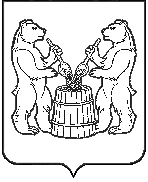 АДМИНИСТРАЦИЯ МУНИЦИПАЛЬНОГО ОБРАЗОВАНИЯ«УСТЬЯНСКИЙ МУНИЦИПАЛЬНЫЙ РАЙОН»АРХАНГЕЛЬСКОЙ  ОБЛАСТИПОСТАНОВЛЕНИЕот 06 февраля 2018 года № 121р.п. ОктябрьскийО внесении изменений в постановление администрации муниципального образования «Устьянский муниципальный район» от 11 августа 2017 года № 860В соответствии со статьей 156 Жилищного кодекса Российской Федерации, Протокола заседания комиссии по утверждению платы за содержание и текущий ремонт общего имущества в многоквартирных домах для нанимателей жилых помещений, находящихся в собственности  муниципального образования «Устьянский муниципальный район» № 1 от 06 февраля 2018 года, администрация муниципального образования «Устьянский муниципальный район» ПОСТАНОВЛЯЕТ:Внести следующие изменения в постановление администрации муниципального образования «Устьянский муниципальный район» от 11 августа  2017 года № 860 «Об установлении размере платы за содержание и текущий ремонт жилых помещений в поселке Кизема Устьянского района»:Пункт 1 читать в следующей редакции: «1. Утвердить с 01 марта 2018 года размер платы за содержание жилого помещения для нанимателей жилых помещений по договорам социального найма и договорам найма жилых помещений муниципального жилищного фонда и размер платы за содержание жилого помещения для собственников жилых помещений, которые не приняли решение о выборе способа управления многоквартирным домом, находящихся в поселке Кизема, за исключением домов, указанных в пункте 2 настоящего постановления, до реализации решения о выборе способа управления многоквартирным домом в следующем размере (руб/ кв.м.):Настоящее постановление опубликовать в муниципальном вестнике «Устьяны» и разместить на официальном сайте администрации МО «Устьянский муниципальный район».Настоящее постановление вступает в законную силу со дня его официального опубликования и распространяется на правоотношения, возникшие с 01 марта 2018 года.  Контроль за выполнением настоящего постановления возложить на начальника Управления строительства и инфраструктуры, заместителя главы по строительству и муниципальному хозяйству Тарутина А.А.Глава муниципального образования                                   А.А. Хоробровучетно-регистрационные услуги1,68вывоз ТБО 3,47обслуживание электрооборудования в местах общего пользования 1,40аварийное обслуживание инженерного оборудования 2,74хозяйственно-фекальные сточные воды 1,87за текущий ремонт 3,23